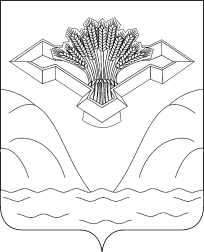 Российская ФедерацияСамарская областьАДМИНИСТРАЦИЯ СЕЛЬСКОГО ПОСЕЛЕНИЯ ЖИГУЛИМУНИЦИПАЛЬНОГО РАЙОНА СТАВРОПОЛЬСКИЙ САМАРСКОЙ ОБЛАСТИРАСПОРЯЖЕНИЕ  от 28 ноября 2022 года                                                                              № 34Об утверждении Плана мероприятий («дорожной карты») по снижению комплаенс-рисков в администрации сельского поселения Жигули муниципального района Ставропольский Самарской области на 2023 год                                                                                                                                            В соответствии с пунктом 3 части 4 статьи 36 Федерального закона от 06.10.2003 № 131-ФЗ «Об общих принципах организации местного самоуправления в Российской Федерации», Уставом сельского поселения Жигули муниципального района Ставропольский Самарской области, принятого Решением Собрания Представителей сельского поселения Жигули муниципального района Ставропольский Самарской области от 04.09.2019          № 179, пунктом 3.3 Положения об организации системы внутреннего  обеспечения соответствия требованиям антимонопольного  законодательства (антимонопольного комплаенса) в администрации сельского поселения Жигули муниципального района Ставропольский  Самарской области, утвержденного распоряжением администрации сельского поселения Жигули муниципального района Ставропольский Самарской области от 28.11.2022 № 31:1. Утвердить прилагаемый План мероприятий («дорожную карту») по снижению комплаенс-рисков в администрации сельского поселения Жигули муниципального района Ставропольский Самарской области на 2023 год (далее по тексту – План мероприятий). 2. Должностным лицам и отраслевым (функциональным) органам администрации сельского поселения Жигули муниципального района Ставропольский Самарской области обеспечить реализацию мероприятий, предусмотренных Планом мероприятий.3. Опубликовать настоящее распоряжение на официальном сайте администрации сельского поселения Жигули муниципального района Ставропольский Самарской области в информационно-телекоммуникационной сети Интернет (http://zhiguli.stavrsp.ru). 4. Контроль за исполнением настоящего распоряжения оставляю за собой.Глава сельского поселения Жигули				                  В.А. ЕлисеевПлан мероприятий («дорожная карта») по снижению комплаенс-рисков вадминистрации сельского поселения Жигули муниципального района Ставропольский Самарской области на 2023 годПриложение к распоряжению администрации сельского поселения Жигули муниципального района Ставропольский Самарской области от 28.11.2022 № 34Комплаенс-рискОбщие меры по минимизации и устранению рисков (согласно карте риска)Предложенные действияНеобходимые ресурсыРаспределение ответственности и полномочийКалендарный план выполнения работКритерии качества работыТребования к обмену информацией и мониторингуБездействие в виде непроведения открытого конкурса по отбору управляющей организации для управления многоквартирным домомПовышение уровня квалификации сотрудников; усиление внутреннего контроля со стороны руководителя.Обучение специалистов; проведение профилактических мероприятий, в том числе в рамках работы по противодействию коррупции;повышение эффективности внутреннего контроляДля реализации мер не потребуется дополнительных трудовых и финансовых ресурсовСпециалист 1 категорииВедущий специалистВ течение года (постоянно)Отсутствие нарушений со стороны администрации и ее отраслевых (функциональных) органов,  в сфере антимонопольного законодательстваОбмен информации осуществляется в порядке, установленном в нормативных правовых актах, регламентирующих вопросы функционирования антимонопольного законодательстваНаделение хозяйствующего субъекта функциями органа местного самоуправления / специализированной службы в сфере организации похоронного делаПовышение уровня квалификации сотрудников; усиление внутреннего контроля со стороны руководителя.Обучение специалистов; проведение профилактических мероприятий, в том числе в рамках работы по противодействию коррупции;повышение эффективности внутреннего контроляДля реализации мер не потребуется дополнительных трудовых и финансовых ресурсовСпециалист 1 категорииВедущий специалистВ течение года (постоянно)Отсутствие нарушений со стороны администрации и ее отраслевых (функциональных) органов,  в сфере антимонопольного законодательстваОбмен информации осуществляется в порядке, установленном в нормативных правовых актах, регламентирующих вопросы функционирования антимонопольного законодательства